AÇIKLAMALARBKZ.1 - Okuma saatinde okunan kitapların , Türkçe ve Edebiyat Derslerinde Çözümlemelerinin Yapılması Etkinliğinde Okul Öğrenci Mevcudunun %10 luk bir kısmının ‘Kitap Eleştirisi ve Çözümleme ‘ etkinliğini yapması halinde 10 Puan verilir.BKZ.2- Okullarda yapılacak olan deneme sınavlarında ilkokullarda bir  ayda en fazla 1 deneme sınavı yapılması 5puan , ortaokullarda bir ayda en fazla 2 deneme sınavı yapılması halinde 2*5=10 Puan , Liselerde ise bir ayda en fazla 3 deneme sınavı yapılması halinde 3*5=15 puan verilecektir. Bu sayıların üzerinde yapılan deneme sınavları puanlamaya tabi tutulmayacaktır.BKZ.3- Veli Aile ziyaretlerinde bir ay içerisinde en fazla 5 veli ziyareti puanlamaya tabi olacaktır.BKZ.4- Mezun vermeyen okullar 2021 Yılı LGS/TYT/AYT Verilerinin Oluşturulması ilgili 5p alacaktır.BKZ.5- Yapılan her faaliyetin fotoğrafları, çizelgeleri, formları, değerlendirme raporları, analizleri vb. dökümanlar müdürlüğümüz strateji birimine DYS üzerinden gönderilecektir. Gönderilmeyen faaliyet evrakları değerlendirilmeye alınmayacaktır.BKZ.6- İl eylem planı çalışmalarına 20.12.2021 tarihi itibariyle başlanacaktır. 20.12.2021  tarihi itibariyle yapılan çalışmalar 31.12.2021 tarihine kadar gönderilecek olup,  takip eden aylara ait çalışmalar her ayın son iş günü mesai bitimine kadar müdürlüğümüz strateji birimine DYS üzerinden gönderilecektir. BKZ.7- Her türlü sorun ve sorularınız için İl milli eğitim müdürlüğü il eylem planı sorumluları  Mahir Okan ODABAŞ ve Erkan YALÇIN’a ulaşabilirsiniz.- Mahir Okan ODABAŞ : 0 506 474 13 71- Erkan YALÇIN : 0 541 456 57 83OKUL BAŞARI EKİPLERİNİN YAPACAĞI ÇALIŞMALAROKUL BAŞARI EKİBİNİN OLUŞTURULMASI2021 YILILGS/TYT/AYT VERİLERİNİN OLUŞTURULMASI2022 YILI LGS /TYT/AYT BAŞARI HEDEFLERİNİN BELİRLENMESİDYK , İYEPOKUMA ETKİNLİKLERİOKUMA ETKİNLİKLERİDENEME SINAVLARI (BKZ. 2)HAZIR BULUNUŞLUK  DÜZEYİNİN BELİRLENMESİTÜBİTAK PROJELERİTÜBİTAK PROJELERİTÜBİTAK PROJELERİTÜBİTAK PROJELERİTÜBİTAK PROJELERİTÜBİTAK PROJELERİOKUL PROJELERİ HAZIRLANMASIVELİ GÖRÜŞMELERİ VE VELİ BİLGİLENDİRMEVELİ GÖRÜŞMELERİ VE VELİ BİLGİLENDİRMEVELİ GÖRÜŞMELERİ VE VELİ BİLGİLENDİRMEÖĞRENCİLERE YÖNELİK EĞİTİMLERİN YAPILMASIÖĞRENCİLERE YÖNELİK EĞİTİMLERİN YAPILMASIÖĞRENCİLERE YÖNELİK SOSYAL-SPORTİF KÜLTÜREL ETKİNLİKLER ÖĞRENCİLERE YÖNELİK SOSYAL-SPORTİF KÜLTÜREL ETKİNLİKLER ÖĞRENCİLERE YÖNELİK SOSYAL-SPORTİF KÜLTÜREL ETKİNLİKLER ÖĞRETMENLERE YÖNELİK ETKİNLİKLERÖĞRETMENLERE YÖNELİK ETKİNLİKLERÖĞRETMENLERE YÖNELİK ETKİNLİKLERMEMNUNİYET ANKETLERİNİN YAPILMASIMEMNUNİYET ANKETLERİNİN YAPILMASIMEMNUNİYET ANKETLERİNİN YAPILMASIMEMNUNİYET ANKETLERİNİN YAPILMASITOPLAMOKUMA SAATİ UYGULAMASIKİTAP ELEŞTİRİSİ VE ÇÖZÜMLEME   BKZ.14004-4005400640072204 A/B2204 CTEKNOFESTVELİ GÖRÜŞMEVELİ BİLGİLENDİRME AİLE ZİYARETİ (BKZ.3)KONFERANSSEMİNERSOSYALSPORTİFKÜLTÜRELSPORTİFSOSYALKÜLTÜRELÖĞRENCİVELİ ÖĞRETMENOKUL ÇALIŞANLARIPuanlama1P5P3P10P5P10P5P10P25P10P30P15P20P40P5P2P2P5P5P3P3P3P5P5P3P5P5P5P5P5POkulun Adı KARS İL MİLLİ EĞİTİM MÜDÜRLÜĞÜ EĞİTİMDE BAŞARIYI ARTIRMA İL EYLEM PLANI DEĞERLENDİRME ÖLÇEĞİ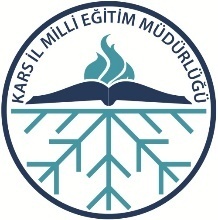 